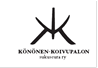 Könönen-Koivupalon sukuseura ry, 			Hallitus,  Pöytäkirja 15.1.2014HALLITUKSEN KOKOUSAika: 		lauantai 11.1.2014 klo 12.15-13.40Paikka:	Alatalolla, Keminmaan ItäkoskellaLäsnä:	Alatalo Erkki, Alatalo Kaarlo, Heikkilä Timo, Heikkilä Toini, Räty Rauni, Ryynänen Kauko, Tikkala Terttu, Törmänen Seija, Väinämö Riitta ja Willig Reeta1§ 	Kokouksen avaus ja järjestäytyminen. Kuulumisten vaihdon jälkeen Timo avasi kokouksen. Todettiin läsnäolijat.2§	Laillisuuden ja päätösvaltaisuuden toteaminen. Kokous todettiin lailliseksi ja päätösvaltaiseksi.3§	Toimintakertomus vuodelta 2013. Sihteeri valmistelee toimintakertomuksen vuodelta 2013 seuraavaan kokoukseen. Käsitellään seuraavassa kokouksessa.4§	Tilinpäätös ja tase vlta 2013. Taloudenhoitaja Seija esitteli tilinpäätöksen ja taseen vlta 2013. Todettiin tilinpäätöstiedot ja tase, tilikauden voitto oli1513,72€. Lähetetään asiakirjat toiminnan ja talouden tarkastajille Erkin välityksellä. 5§	Toimintasuunnitelmaa ja talousarvio kuluvalle vuodelle 2014. Käsitelty ja päätetty vuosikokouksessa 11.8. 2013 ja toimintasuunnitelmaa on tarkennettu 26.10. 2013 hallituksen kokouksessa. Sukuseuran puunistutus toteutetaan 24.5. Paakkolan museoalueella; Kalle organisoi koivun ja Alatalon Markku tekee laatan.  Samana päivänä hallitus kokoontuu Heikkilän Timon luon Paakkolassa. 6§	Uhtuan matka kesäkuussa 2014Toimintasuunnitelman mukaisesti toteutetaan matka Venäjälle Kalevalan ja Uhtuan alueelle 13.-18.6.2014Toimikunta on suunnitellut matkareittiä, hintatarjoukset on pyydetty kolmelta liikennöitsijältä  ja on saatu tarjoukset NET-Matkat/M Lehto (685€/hlö) ja Moilasen Liikenne (580€/hlö).  Liite jaettu kaikille. Tutkittiin hintatarjoukset ja päätettiin hyväksyä Moilasen Liikenteen tarjous edullisempana ja kokonaisuudeltaan toimivana. Moilasen Liikenteeltä Timo vielä tarkentaa a) mahdollisuuden yöpyä Solovetskissa ja b) aikataulun, mihin mennessä tulee ilmoittautumiset ja matka-asiakirjat olla liikennöitsijän hallussaAlustavasti kartoitettiin hallituksen jäsenten osallistumista matkalle (13-14 hlöä)Matkajärjestelyjen vuoksi päätettiin perustaa erillinen matkatiliJa laaditaan tiedote, jossa kerrotaan matkatiedot, ilmoittautumisohje ja ennakkomaksun 250€ maksaminen viimeistään 31.3. 2014. Tiedotepostituksen yhteydessä toimitetaan jäsenmaksuposti vuodelta 2014. 7§		Tilinkäyttöoikeudet ja uuden matkatilin perustaminen sukuseuralle Hallitus päätti avata Tervolan Osuuspankissa uuden Könönen-Koivupalon sukuseura ry:n sukuseuran matkatilin, jonka avaamisen tekevät Timo Heikkilä ja Toini Heikkilä.  1. Sukuseuran olemassa olevan tilin (546308-228826) laajat tilin käyttöoikeudet ja verkkopalvelujen käyttöoikeudet hallitus päätti antaa 1.1.2014 alkaen taloudenhoitaja Toini Heikkilälle (101152-) Seija Törmäsen luopuessa em tehtävästä.   Tilinkäyttöoikeudet poistetaan Seija Törmäseltä. Nykymuodossa olevat tilin käyttöoikeudet  puheenjohtaja Timo Heikkilällä ja sihteeri Rauni Rädyllä päätettiin pitää ennallaan.  2. Uuden perustettavan matkatilin (Y-tunnukselle 2278710-7)  laajat käyttöoikeudet hallitus päätti antaa taloudenhoitaja Toini Heikkilälle ja puheenjohtaja Timo Heikkilälle. Taloudenhoitaja saa tiliotteet maksutta. 8§     	Jäsenasiat	- Rauni päivittää jäsenrekisterin ja Toinin kanssa laativat jäsenmaksupostituksen  	- jäsenmaksujen 2014 laskutus ja maksamattomien uusintaperintä tehdään tammi-helmikuussa ja  jäsentiedote 2014 postitetaan samassa yhteydessä.	- tiedotteen sisältö: jäsenmaksu, matka-asiat, kesätapaaminen yms	- uudet jäsenet Geir Horrigmoe ja Liisa Vanhatalo hyväksyttiin sukuseuran jäseniksi9§		Muut asiatAnna-Liisa ja Juha Karvonen ovat koonneet materiaalia ”Könösen jälkiä etsimässä Savossa” eri arkistoista ja materiaalipankeista. Kutsutaan  johonkin tämän vuoden kokoukseen, esim toukokuussa kertomaan asiastaKeskusteltiin  Mika Kuljun kutsumisesta mukaan Venäjän matkalle.Päätettiin vuosittain päivittää muuttuvat tiedot sukuhaaroittain ja koota ne yhteen tiedostona10§	Seuraavat kokouksetLa 29.3. klo 12.00 Raunin luona Kemissä Syväkankaalla, osoite Matinlassintie 3La 24.5. puunistutuksen jälkeen Timon luona Paakkolassa, Paakkolantie 43511§ 		Kokouksen päättäminen. Puheenjohtaja päätti kokouksen klo 13.40		Timo Heikkilä				Rauni Räty		puheenjohtaja				sihteeri